Opis przedmiotu oraz wielkości lub zakresy zamówieniaOgólny opis przedmiotu zamówieniaPrzedmiot zamówienia: Przedmiotem zamówienia są roboty budowlano-montażowe w Urzędzie Miejskim w Siechnicach polegające na demontażu istniejącego dźwigu osobowego, jego utylizacji oraz dostawie i montażu nowego dźwigu osobowego (rok produkcji 2024) o napędzie elektrycznym, spełniającego wymogi „Standardów dostępności budynków dla osób z niepełnosprawnościami uwzględniając koncepcję uniwersalnego projektowania – poradnik” Charakterystyka zamówienia:W ramach realizacji zamówienia przewiduje się:Demontaż istniejącej kabiny i podzespołów dźwigowych, ich wywiezienie i utylizacja, Dostawa i montaż:Kabiny z drzwiami kabinowymi, Drzwi przystankowych, Instalacji i aparatów w szybie,Prowadnic, Kaset wezwań i kasety dyspozycji, Aparatury sterowej na mikroprocesorowy system sterowania z płynną regulacją prędkości, Zespołu napędowego, Lin nośnych oraz zawiesia, Ogranicznika prędkości o działaniu dwukierunkowym wraz z linką i obciążką, Tablicy siłowej i instalacji z wymianą oświetlenia w szybie, Ramy kabinowej z chwytaczami dwukierunkowego działania, Zderzaków w podszybiu,Konstrukcji przeciwwagi z klockami,Malowanie ścian i stropu w szybie,Zaprogramowanie i uruchomienie dźwigu.Prace po zakończeniu montażu:Wykonanie dokumentacji technicznej do oceny zgodności i rejestracji,Wykonanie elektrycznych pomiarów ochronnych,Obróbka drzwi szybowych wewnątrz szybu,Regulacja i próby z obciążeniem,Wykonanie robót budowlanych odtworzeniowych ościeży szybu po montażu windy.Wymagane parametry dźwigu osobowegoTabela nr 1 – Parametry dźwigu osobowego UWAGA!!!Wykończenie kabiny dźwigu osobowego należy wykonać w średnim standardzie wykończeniowym producenta urządzenia.Kolorystykę oraz materiały wykończeniowe należy dostosować do aktualnego wyglądu, charakteru i przeznaczenia budynku.  Zamawiający wymaga przedłożenia 2 wariantów koncepcji wykończenia wnętrza kabiny wraz z ofertą;Wymagania dotyczące harmonogramu robót składanego wraz z ofertą Zamawiający wymaga przedłożenia wraz z ofertą szczegółowego harmonogramu prac. W dokumencie należy wskazać czas potrzebny na produkcję, demontaż istniejącego dźwigu,  montaż nowego dźwigu osobowego oraz czas potrzebny na uzyskanie rejestracji Urzędu Dozoru Technicznego. Czasokresy poszczególnych prac należy podać w tygodniach ze wskazaniem przewidywanych dat ich rozpoczęcia i zakończenia. Szczegółowy harmonogram robót musi uwzględniać uwarunkowania wynikające z procesów produkcyjnych, robót demontażowych i montażowych dźwigu osobowego, jego utylizacji oraz kolejności prowadzenia prac. Opis stanu istniejącego:Obszar przewidziany pod całą inwestycję zlokalizowany jest w budynku Urzędu Miejskiego w Siechnicach przy ul. Jana Pawła II (Działka nr 549/215), należącym do Siechnicka Inwestycyjna Spółka Komunalna sp. z o. o., ul. Księżnej Anny z Przemyślidów 6A; 55-011 Siechnice.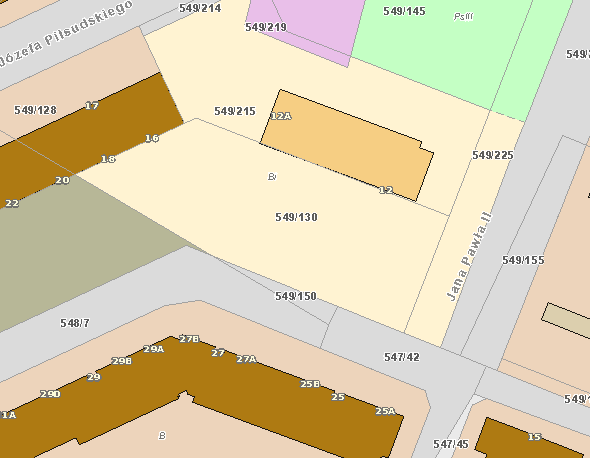 W budynku zainstalowano dźwig osobowy firmy PUHP Pilawa o numerze fabrycznym P12E1697:Rok budowy: 			2012, Udźwig 	normalny:		1125kg/13 osób, Typ: 				liniowy bez maszynowni, Prędkość jazdy: 			1m/s,Prędkość dojazdu: 		płynna regulacja prędkości jazdy typu VVVF,Ilość startów:			180 na godzinę,Ilość przystanków:		7,Ilość drzwi szybowych:		7,Ilość dojść do kabiny:		1 – kabina nieprzelotowa,Wysokość podnoszenia:		24,48 m,Sterowanie:			mikroprocesorowe, zbiorcze dół, Wentylacja:			mechaniczna,Szyb istniejący:Wymiary szybu:		1750x2450 mm,Nadszybie:		3400 mm,Podszybie:		1060 mm,Kabina:Wymiary kabiny:	1100x2100x2100 mm,Drzwi: Typ:			automatyczne teleskopowe dwupanelowe,Wymiar drzwi:		900x2000 mm,Odporność ogniowa:	2 szt. drzwi przystankowych o odporności ogniowej EI30na poziomie parteru i I piętra.Szczegółowy opis przedmiotu zamówienia:Szczegółowe wymagania w zakresie prowadzonych robót:Wszystkie prace należy wykonać w oparciu o dokumentację projektową sporządzoną przez dostawcę dźwigu osobowego w skład, której wchodzą niżej wymienione opracowania:Zakres i warunki prowadzenia prac demontażowych,Zakres i warunki prowadzenia prac montażowych,Projekt techniczny wybranego przez Zamawiającego dźwigu osobowego,Harmonogram prowadzenia prac i dostaw,Na podstawie niniejszego opisu przedmiotu zamówienia oraz SWZ i załączników do niego.Urząd Miejski w Siechnicach jest czynny we wszystkie dni robocze w godzinach: poniedziałek, wtorek oraz czwartek: 7:10 - 15:10; środa: 8:30 – 17:00 oraz piątek: 7:10 – 14:40, lecz prace mogą być prowadzone w godzinach 6:00 do 18.30. Po uprzednim uzgodnieniu istnieje możliwość wykonywania prac w godzinach późniejszych oraz w dni wolne od pracy.Sposób zagospodarowania odpadów:Wykonawca zutylizuje wszystkie odpady na swój koszt. Wskazanie miejsca i odległości wywozu urobku spoczywają na Wykonawcy. Wykonawca, jako wytwórca odpadów w rozumieniu art. 3 ust. 1 pkt. 32 ustawy o odpadach z dnia 14.12.2012 r., (Dz. U. 2013 poz. 21 ze zm.) ma obowiązek zagospodarowania odpadów powstałych podczas realizacji zamówienia zgodnie z wyżej wymienioną ustawą, ustawą z dnia 27.04.2001 r. Prawo Ochrony Środowiska (tj. z 2013r. Dz. U. poz. 1232 z późń.zm.), ustawą z dnia 13 września 1996 r. o utrzymaniu czystości i porządku w gminach. Magazynowanie odpadów powstających podczas realizacji zamierzenia budowlanego może odbywać się jedynie na terenie, do którego ich wytwórca ma tytuł prawny, zgodnie z art. 25 ustawy z dnia 14.12.2012 r. o odpadach. W cenie ryczałtowej Wykonawca ma obowiązek uwzględnić miejsce, odległość, koszt wywozu, składowania i utylizacji odpadów.Przekazanie obszaru, na którym prowadzone będą roboty:W dniu przekazania obszaru, na którym prowadzone będą roboty przedstawiciel Zamawiającego przekaże Wykonawcy dokumentację powykonawczą istniejącego dźwigu osobowego.Organizacja i przeprowadzenie robót:Wykonawca ma obowiązek zorganizować i przeprowadzić wszystkie prace w sposób bezpieczny, niestwarzający zagrożenia dla osób przebywających na obszarze inwestycji, a w szczególności:Ustalić z przedstawicielem urzędu godziny pracy, w których wykonywane będą roboty i uwzględni ten fakt w harmonogramie prac. Wszystkie prace głośne jak np. demontaże, skucia, przewierty powinny odbywać się po godzinach urzędowania.Zapewnić sprawne funkcjonowanie urzędu pod względem komunikacyjnym.Zapewnić codzienne uprzątnięcie miejsc prowadzenia prac oraz ciągów komunikacyjnych.Zapewnić bezpieczeństwo użytkownikom - roboty budowlane wykonywane będą w Urzędzie Miejskim (zastosować wygrodzenia, itp.) Przestrzegać przepisów BHP i ppoż., oraz zapewnić urządzenia ochronne 
i zabezpieczających w zakresie BHP jak również ochrony mienia Wykonawcy i ochrony przeciwpożarowej,Zapewnić sprzęt spełniający wymagania norm technicznych,Na własny koszt zabezpieczyć i oznakować prowadzone roboty oraz dbać o stan techniczny i prawidłowość oznakowania przez cały czas realizacji prac, Ponosić pełną odpowiedzialność za utrzymanie oznakowania i zabezpieczenia prac w trakcie ich wykonywania, w tym również wykonanie na swój koszt i we własnym zakresie projektu zabezpieczenia robót wraz z wszelkimi koniecznymi uzgodnieniami 
i zgłoszeniami,Ponosić pełną odpowiedzialność za obszar, na którym prowadzone będą prace od chwili przejęcia oraz za bezpieczeństwo osób trzecich w obrębie tego obszaru,Utrzymywać obszar, na którym prowadzone będą roboty w stanie wolnym od przeszkód, składować materiały i sprzęt w ustalonych miejscach i w należytym porządku, usuwać zbędne przedmioty z jego obszaru,Wykonywać wszystkie prace tak, aby w miarę możliwości nie zakłócać funkcjonowania obiektu, przy jednoczesnym zachowaniu szczególnej ostrożności przy organizacji placu budowy, jak i w trakcie wykonywania prac. Zorganizować obszar robót tak, by zabezpieczyć pomieszczenia urzędu przed uciążliwymi czynnikami wynikłymi z prowadzonych robót oraz zminimalizować rozprzestrzenianie się zanieczyszczeń i skutecznie zabezpieczyć rejon robót przed zakurzeniem obiektu.Dostosować najbardziej uciążliwe czynności do funkcjonowania Urzędu Miejskiego w Siechnicach i uzgadniać ich prowadzenie na bieżąco z Zamawiającym. Wykonawca jest zobowiązany na czas wymiany windy do zabezpieczenia drzwi na wszystkich przystankach szczelną obudową wykluczającą możliwość wpadnięcia do szybu. Przywrócić do stanu pierwotnego wszystkie ciągi komunikacyjne, które zostały wskazane przez Zarządcę budynku.Przywrócić do stanu pierwotnego obszar zajęty czasowo pod plac budowy.Dokonać wizji lokalnej. Gwarancja i rękojmia:Gwarancji udziela się na okres 60 miesięcy na zamontowany dźwig osobowy, licząc od daty protokolarnego odbioru końcowego przedmiotu umowy i przekazania deklaracji zgodności.Wykonawca usunie na własny koszt ujawnione w tym okresie wady materiałowe i montażowe.Karta Gwarancyjna przekazywana zostanie Zamawiającemu w dniu podpisania umowy na konserwację urządzeniaWykonawca udzieli 60 miesięcy rękojmi na wykonany przedmiot zamówienia, licząc od daty protokolarnego odbioru końcowego przedmiotu umowy. W ramach udzielonej gwarancji Wykonawca zapewni, że w przypadku awarii urządzeń i/lub instalacji przystąpi do ich usunięcia w czasie nie dłuższym niż 2 dni, licząc od momentu przesłania powiadomienia o awarii, a przypadku uwięzienia ludzi w kabinie w czasie nie dłuższym niż 2 godziny. Jeżeli Wykonawca nie przystąpi do usunięcia awarii w czasie określonym w ust.5, Zamawiający będzie miał prawo usunąć awarię na ryzyko i koszt Wykonawcy, a poniesione koszty zostaną pokryte z zabezpieczenia należytego wykonania umowy. Media:Warunki techniczne i finansowe korzystania z energii elektrycznej w trakcie prowadzenia robót należy uzgodnić z zarządcą obiektu. Ewentualne koszty korzystania z mediów ponosi Wykonawca.Zapewnienie pełnej kontroli robót i jakość materiałów:Wykonawca obowiązek zapewnić odpowiedni system kontroli, włączając personel, sprzęt, zaopatrzenie i wszystkie urządzenia niezbędne do pobierania próbek i badań materiałów oraz robót.Wykonawca ma obowiązek zabezpieczyć Zamawiającego przeciw wszelkim roszczeniom, postępowaniom odszkodowawczym i kosztom, jakie mogą powstać wskutek prowadzonych robót lub w związku z zakłóceniami spowodowanymi pracami w zakresie, w jakim Wykonawca jest za nie odpowiedzialny, a w razie dopuszczenia do ich powstania – zrekompensować Zamawiającemu poniesione z tego tytułu koszty lub straty.Wykonawca zobowiązany jest posiadać aktualne ubezpieczenie od odpowiedzialności cywilnej z tytułu prowadzenia działalności gospodarczej na sumę gwarancyjną w wysokości, co najmniej równej wynagrodzeniu należnemu Wykonawcy za realizację Przedmiotu zamówienia.Kopię dowodu zawarcia umowy ubezpieczenia, poświadczoną za zgodność 
z oryginałem Wykonawca zobowiązany jest przedłożyć w terminie do 5 dni roboczych od dnia podpisania umowy. W przypadku, gdy ważność ubezpieczenia upłynie w trakcie realizacji kontraktu Wykonawca zobowiązany jest do ubezpieczenia działalności na dalszy okres i przedłożenia dowody zawarcia umowy ubezpieczenia w ciągu 7 dni od daty upływu ważności ubezpieczenia.Wykonawca ma obowiązek wykonać przedmiot umowy z materiałów własnych, które powinny odpowiadać, co, do jakości wymogom wyrobów dopuszczonych do obrotu i stosowania w budownictwie określonym w art. 10 ustawy Prawo budowlane z dnia 7 lipca 1994 r. oraz wymaganiom zawartym w dokumentacji projektowej i specyfikacji technicznej i nie być obciążone żadną wadą prawną, załącznik do SWZ.W przypadku przerwania robót Wykonawca jest zobowiązany zabezpieczyć własnym staraniem i na własny koszt front robót przed ewentualnymi uszkodzeniami i degradacją już wykonanych robót, a także zabezpieczyć plac budowy. W takich przypadku Wykonawca zobowiązany jest uczestniczyć w czynnościach sporządzenia protokołu inwentaryzacji robót w toku.Obowiązkiem Wykonawcy jest:Niezbędne jest tymczasowe wygrodzenie przestrzeni korytarzy budynku w obrębie przystanków windy kurtynami z płyt OSB na podkonstrukcji drewnianej lub stalowej wraz z późniejszym rozebraniem i pracami porządkowymi. Niezależnie od kurtyn, każdy otwór drzwiowy w szybie windowym należy zabezpieczyć balustradą ochronną wysokości 1.1 m np. składającą się z dolnej, środkowej i górnej deski przymocowanej do ściany szybu windowego.Zrealizować wszystkie niezbędne czynności i ponieść wszelkie koszty związane z organizacją i utrzymaniem placu budowy. Zamawiający nie udostępni prądu i wody na potrzeby budowy. Wykonawca we własnym zakresie winien dostarczyć niezbędne do budowy media. Wykonawca wywiesi tablicę informacyjną oraz odpowiednio zabezpieczy plac budowy.Wykonać wszystkie prace opisane w niniejszym opisie przedmiotu zamówienia oraz SWZ.We własnym zakresie i na własny koszt dokonać wszelkich czynności związanych
z prowadzeniem inwestycji.We własnym zakresie i na własny koszt dokonać wszelkich czynności niezbędnych dla usunięcia kolizji, oznakowania, ogrodzenia i zabezpieczenia placu budowy.Przejąć i zorganizować plac budowy.Powiadomić instytucje o zakończeniu robótDokonać odbiorów przez jednostki, organy i podmioty specjalistyczne (np. UDT). Ściśle współpracować z inspektorami nadzoru inwestorskiego oraz przedstawicielami Zamawiającego,Niezwłoczne zawiadomić Zamawiającego na piśmie o wszelkich okolicznościach, które mogą przeszkodzić planowanemu i prawidłowemu wykonaniu przedmiotu niniejszej umowyDokonywać wszelkich zmian i aktualizacji uzgodnień, zatwierdzeń, pozwoleń, porozumień.Przed rozpoczęciem robót opracować projekt obsługi komunikacyjnej w trakcie trwania robót i uzgodnić go z Zamawiającym,Uprzątnąć obszar, na którym prowadzone są prace i zlikwidować zaplecze.Uzyskać w imieniu Zamawiającego protokoły badań instalacji, natężenia oświetlenia, atesty i certyfikaty instalowanych urządzeń oraz wszelkie wymagane zezwolenia związane z użytkowaniem obiektu w tym uzyskanie pozytywnej opinii UDT oraz poniesie wszystkie koszty badań koniecznych do uzyskania ww. dokumentów.Wykonać i przekazać Zamawiającemu dokumentację powykonawczą.Opracować kompletną dokumentację powykonawczą i odbiorową oraz przekazać ją Inspektorowi nadzoru celem akceptacji w 3 egzemplarzach (zgodnie z PROCEDURĄ WI – dokumentacja powykonawcza, która stanowi załącznik do SWZ) w wersji papierowej i elektronicznej w formacie PDF (wraz ze skanami dzienników budowy).Na każdym etapie robót wykonywać dokumentację fotograficzną potwierdzającą właściwe wykonanie detali. Dokumentacja fotograficzna detali winna zostać włączona do dokumentacji powykonawczej.Wykonać i dostarczyć dostarczy opracowaną przez osobę posiadającą odpowiednie kwalifikacje instrukcję przeciwpożarową (zgodnie z Rozporządzeniem Ministra Spraw Wewnętrznych i Administracji z dnia 7 czerwca 2010 r. w sprawie ochrony przeciwpożarowej budynków, innych obiektów budowlanych i terenów),Zawiadomić Inspektora Nadzoru o wykonaniu i gotowości do odbioru robót zanikających lub ulegających zakryciu.Przerwać roboty na żądanie Zamawiającego lub Inspektora Nadzoru oraz zabezpieczyć wykonane roboty przed ich zniszczeniem.Wydać Zamawiającemu dokumentację, karty technologiczne, opisy, instrukcje 
w zakresie serwisu, eksploatacji i konserwacji, wskazówki dotyczące przeglądów, urządzeń technicznych dostarczonych w ramach realizacji prac.Dokonać przeszkolenia użytkownika w zakresie obsługi sprzętu, urządzeń wyposażenia itp. z przeszkolenia zostanie sporządzony stosowany protokół podpisany przez Wykonawcę oraz osobę reprezentującą użytkownika.Niezwłocznie po zakończeniu robót całego przedmiotu umowy, zgłoszenie z upoważnienia Zamawiającego zakończenia robót i przekazanie Zamawiającemu dokumentu potwierdzającego dokonanie zgłoszenia.W celu przekazania obiektu do eksploatacji Zamawiającemu obowiązkiem Wykonawcy jest przekazanie wszelkich wymaganych instrukcji eksploatacyjnych, dokumentacji rozruchowej i instrukcji obsługi.Serwis:Wykonawca wraz z ofertą przedstawi Zamawiającemu wzór umowy na serwis i konserwację urządzenia. Koszt pełnienia usług serwisu i konserwacji nie może przekroczyć łącznej kwoty: 36 000,00 zł netto w całym okresie trwania gwarancji.Wykonawca ma obowiązek zawrzeć z Zamawiającym umowę na serwis i konserwację urządzenia na okres gwarancji, najpóźniej w dniu pozytywnego odbioru technicznego urządzenia dźwigowego przez Urząd Dozoru Technicznego.Wykonawca w czasie pełnienia serwisu i konserwacji zamontowanego dźwigu osobowego ma obowiązek:Niezwłocznej reakcji serwisu na dokonane zgłoszenia awarii powodującą brak możliwości użytkowania urządzenia oraz uwięzienia osób w kabinie dźwigu osobowego,Wykonywania prac serwisowych i konserwacyjnych zgodnie z aktualnymi wymogami prawnymi oraz zaleceniami producenta urządzenia,Utrzymania stałego systemu alarmowego pozwalającego pasażerowi na kontakt w razie awarii dźwigu osobowego,Wykonywania przeglądów kontrolnych, ciągłej diagnostyki i wsparcia technicznego dla urządzenia,Przygotowania urządzenia do badania okresowego UDT i obecność podczas badania,Niezwłocznego powiadamianie Zamawiającego o wykrytych nieprawidłowościach,Wykonania corocznych pomiarów skuteczności ochrony p.poż według obowiązujących norm i przepisów, w tym wg normy PN-60364;Wykonywania na własny koszt napraw i wymiany elementów zużywających się, np. bezpieczniki, żarówki, świetlówki, paski klinowe i zębate, oleje, smary, baterie, akumulatory, klocki i szczęki hamulcowe, jednorazowe smarowniczki automatyczne, itp. Dostępność:Wykonawca zobowiązany jest do zapewnienia dostępności architektonicznej, cyfrowej oraz informacyjno-komunikacyjnej osobom ze szczególnymi potrzebami z uwzględnieniem minimalnych wymagań, o których mowa w art. 6 ustawy z dnia 19 lipca 2019 r. o zapewnianiu dostępności osobom ze szczególnymi potrzebami. Zapewnienie dostępności osobom ze szczególnymi potrzebami następuje, o ile jest to możliwe, z uwzględnieniem uniwersalnego projektowania oraz jest adekwatne do zakresu zadania.Wykonawca zobowiązany jest do zapewnienia wykonania przedmiotu umowy z uwzględnieniem dostępności dla osób ze szczególnymi potrzebami. Informacja o dofinansowaniu inwestycjiZamawiający informuje, iż otrzymał dofinansowanie ze środków PFRON w ramach zadania: Dofinansowanie projektu w ramach programu” Dostępna przestrzeń publiczna”.ZałącznikiWzór upoważnieniaProcedura - dokumentacja powykonawcza,Wzór karty zatwierdzenia materiałowego,Wzór protokołu odbioru robót zanikających i ulegających zakryciu,Wzór świadectwa wykonania robót,Wzór protokołu częściowego odbioru robót budowlano – montażowych lub elementów,Wzór protokołu konieczności na udzielenie zamówienia na roboty dodatkowe,Wzór protokołu na udzielenie zamówienia na roboty zamienne/zaniechane.STWiORB,Standard dostępności budynków dla osób z niepełnosprawnościami – rozdział „Dźwigi osobowe”.                                	    Opracował:                                   ……………………………..                                              data i podpis	L.p.Element oraz parametry techniczne projektowanego dźwiguElement oraz parametry techniczne projektowanego dźwiguOpis elementu i parametrów technicznych projektowanej windy - dźwigu1PrzeznaczeniePrzeznaczenieprzewóz osób 2Klasa efektywności energetycznej ISOKlasa efektywności energetycznej ISOA3Rok produkcjiRok produkcji20244Udźwig minimalnyUdźwig minimalnymin.13 osób / min. 1125 kg5Rodzaj dźwiguRodzaj dźwiguelektryczny bez maszynowni6Prędkość jazdyPrędkość jazdyMinimum 1,0 m/s7Prędkość dojazduPrędkość dojazdupłynna regulacja prędkości jazdy8Wysokość podnoszeniaWysokość podnoszenia24,25 metra9Ilość przystankówIlość przystanków710Ilość dojśćIlość dojść7 dojść nieprzelotowych11Wymiary szybuWymiary szybu2450x1755mm12Szafa sterowaSzafa sterowaniewidoczna/ukryta13SterowanieSterowanie- zbiorcze góra – dół,- pamięć błędów, - zabezpieczenie przed zanikiem lub zmianą kolejności faz,- zabezpieczenie przed nadmiernym wzrostem temperatury uzwojeń, - zabezpieczenie przed zbyt długim czasem jazdy pomiędzy przystankami,- połączenie alarmowe do linii stacjonarnej – łączność GSM- oznaczenie przystanków 0,1,2,3,4,5,6,14WciągarkaWciągarka- bezreduktorowa,15FalownikFalownikprzemiennik częstotliwości z funkcją regeneracji energii16Zawieszenie windyZawieszenie windy- elastyczne stalowe pasy wyposażone w system monitoringu kontrolujący stan stalowych linek w ich wnętrzu,17Drzwi szybowe Ilość drzwi7szt.:- 2szt. z zachowaniem odporności ogniowej EI30 (1 szt. parter, 1 szt. I piętro); - 5 szt. Bez klasy odporności ogniowej17Drzwi szybowe Wymiary drzwi 900x2000mm17Drzwi szybowe Wykończenie drzwi z blachy stalowej nierdzewnej szczotkowanej z powłoką odporną na plamy i ślady po odciskach palców,17Drzwi szybowe Sposób otwierania- otwierane automatycznie, - drzwi prawe,- system powinien być oparty na czujnikach zatrzymujących zamykanie drzwi jeszcze przed kontaktem fizycznym z przedmiotem lub osobą,18Drzwi kabinowe otwierane automatycznieIlość drzwi1 szt. wzmocnione (wysoka odporność na dewastacje)18Drzwi kabinowe otwierane automatycznieWymiary drzwi900x2000mm18Drzwi kabinowe otwierane automatycznieWykończenie drzwiz blachy stalowej nierdzewnej szczotkowanej z powłoką odporną na plamy i ślady po odciskach palców,18Drzwi kabinowe otwierane automatycznieTyp drzwi- teleskopowe, 2 panelowe, prawe18Drzwi kabinowe otwierane automatycznieSposób otwierania- otwierane automatycznie,- drzwi prawe,- system powinien być oparty na czujnikach zatrzymujących zamykanie drzwi jeszcze przed kontaktem fizycznym z przedmiotem lub osobą,18Drzwi kabinowe otwierane automatycznieZabezpieczenie drzwi- kurtyna świetlna kontrolująca przestrzeń otworu drzwiowego na całej jego wysokości,19KabinaWymiary kabinymin. 1100x2100x2000 mm19KabinaMonitoring- montowany wewnątrz kabiny, - podłączony i kompatybilny z monitoringiem w budynku,19KabinaWentylator- uruchamiany automatycznie po wezwaniu dźwigu, - dostosowany do ilości przewożonych osób, - z możliwością włączenia wentylatora ręcznie przy użyciu przycisku,19KabinaSkładane siedzenie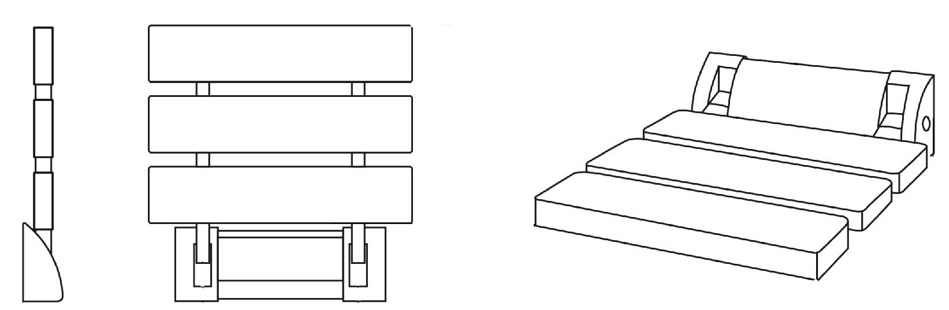 - przyścienne, montowane na sztywno przy pomocy kołków systemowych do ściany windy, - montowane na wysokości 50 cm od poziomu podłogi, o szerokości 40-50 cm i długości 30-40 cm, po złożeniu powinno mieć maksymalną szerokość przy złożeniu siedziska 8 cm;- wyposażone w mechanizm automatycznego powrotu;- wykonane ze stali szczotkowanej „satyna”; - o nośności minimum 130 kilogramów, 19KabinaSufit z oświetleniem LED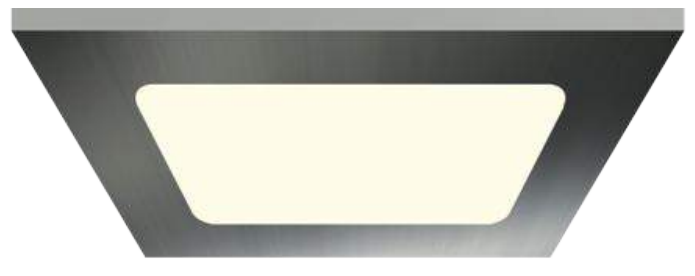 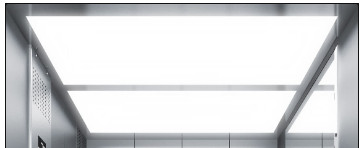 - obudowa oświetlenia wykonana z w aluminium szczotkowanym „satyna”,- z zamontowanym oświetleniem LED; - oświetlenie powinno dobrze doświetlać całą kabinę oraz panel kontrolny,19KabinaPoręcze- montowana na sztywno kołkami systemowymi, na tylnej i bocznej ścianie kabiny (na ścianie bez panelu sterującego),- górna część poręczy powinna zostać zamontowana na wysokości 90 cm,- poręcz prosta z zaokrągloną końcówką, - wykończona w stali szczotkowanej „satynowej”,19KabinaCokoły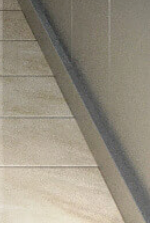 - cokoły proste wysunięte, montowane na każdej ze ścian kabiny,- wykończone w stali szczotkowanej „satynowej”,- wysokość: min. 100mm,19KabinaPodłoga 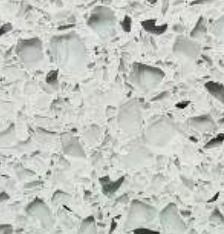 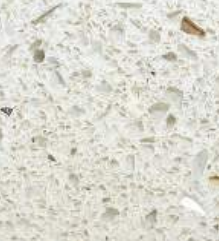 - podłoga wykonana z kamienia syntetycznego, o najwyższej klasie ścieralności i grubości minimum 2 cm,- trudnościeralna, antypoślizgowa, niepalna, o wysokiej trwałości i odporności na zużycie,19KabinaŚciana tylna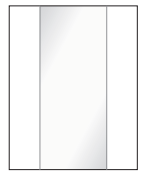 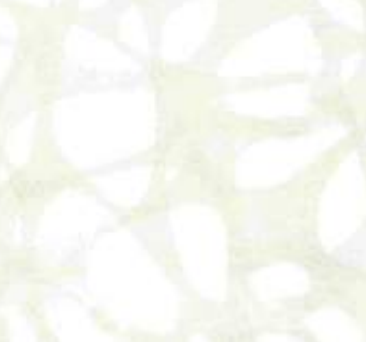 - ściana tylna złożona z 3 elementów w kolejności (panel, lustro, panek), - lustro ze szkła bezpiecznego, zlicowane ze ścianą, montowane centralnie na pełną wysokość kabiny, o szerokości minimum 50 cm,- panele umiejscowione po bokach lustra należy wykonać z laminatu HPL o klasyfikacji ogniowej minimum C-s1,d0 według normy PN-EN 13501-1, - panel o jasnym geometrycznym wzorze na jednolitym tle w wykończeniu satynowym i szerokości 30 cm (wielkość zależna jest od szerokości lustra),19KabinaŚciany bocznewykończone z paneli z aluminium szczotkowanego „satyna”,19KabinaSystem tablicowy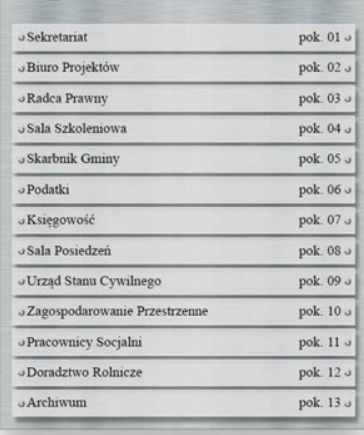 - system tablicowy montowany na ścianie bocznej, na której zainstalowany zostanie panel wewnętrzny, - płyta tablicy wykonane z aluminium szczotkowanego „satyna” o wymiarach minimalnych 70x40 cm i grubości 3 mm, z wygrawerowaną drukowanymi literami, pełną nazwą „Urząd Miejski w Siechnicach” w kolorze czarnym oraz godłem urzędu w kolorze,- wymienne belki tablicy wykonane z aluminium szczotkowanego „satyna” o grubości 3 mm i montowane na srebrnych, okrągłych na dystansach,- opisy na belkach tablicowych wykonać w grawerze w kolorze czarnym, drukowanymi literami o wielkości ok. 24pt. i czytelną czcionką, - system powinien pozwalać na przełożenie lub wymianę belek. UWAGA!!! Tekst, wielkość i rodzaj czcionki należy uzgodnić z Zamawiającym.19KabinaPanel wewnętrzny/ sterujący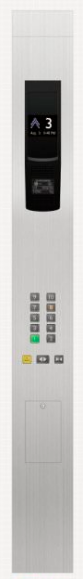 - panel wykonany ze stali nierdzewnej szczotkowanej „satyna”,- montowany na pełną wysokość dźwigu,- przyciski podświetlane z pismem Braille’a:a. przyciski kondygnacji - zgodne z numeracją pięter w budynku, b. alarm - symbol dzwonka w kolorze żółtym (podświetlany od chwili uruchomienia alarmu)koloru podświetlenia na zieloną w trakcie trwania połączenia głosowego), c. otwieranie drzwi - symbol <|>, d. zamykanie drzwi - symbol >|<, e. wentylator – symbol śmigła,- piętrowskazywacz LCD czarny ze strzałkami kierunku jazdy i numerem piętra,- przyciski na panelu sterującym w kabinie powinny być zamontowane na wysokości 80 - 120 cm nad podłogą, a sam panel w odległości 50 cm od naroża kabiny,- panel sterujący w kabinie powinien być umieszczony na ścianie po stronie zgodnej z kierunkiem zamykania drzwi,- przyciski piętrowe wykonać z czarnej stali nierdzewnej szczortkowanej,- przyciski piętrowe powinny znajdować się nad przyciskami alarmu i drzwi,- przyciski pojedyncze powinny być ustawione w jednym rzędzie, pionowo lub poziomo (zalecane), odpowiednio: od dołu do góry przy układzie pionowym i od lewej w układzie poziomym, - w przypadku większej ilości przycisków rozmieszczenie ich powinno być mijankowe dla lepszego rozpoznania kolejności pięter (PN-EN 81-70: 2005 „Przepisy bezpieczeństwa dotyczące budowy i instalowania dźwigów – Szczególne zastosowania dźwigów osobowych i towarowych – Część 70: Dostępność dźwigów dla osób, w tym osób niepełnosprawnych”),- wewnętrzny panel sterujący powinien być wyposażony w dodatkowe oznakowanie dla osób niewidomych i niedowidzących (wypukłe opisy, cyfry, symbole oraz oznaczenia w alfabecie Braille’a) oraz informację głosową, - przycisk przystanku wyjściowego z budynku powinien wystawać 5 mm (±1mm) ponad pozostałe przyciski (zalecany kolor zielony),20Panel zewnętrzny/ kaseta wezwań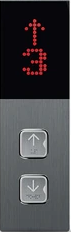 Panel zewnętrzny/ kaseta wezwań- obudowany z blachy ze stali nierdzewnej szczotkowanej „satyna”,- kaseta ze strzałkami w stali nierdzewnej szczotkowanej i piętrowskazywaczem z podświetleniem LED w kolorze czarnym,- należy stosować panele z wypukłymi klawiszami,21Sygnalizacja przyjazdu dźwigu osobowegoSygnalizacja przyjazdu dźwigu osobowego- przy drzwiach do dźwigu należy umieścić sygnalizację świetlną i dźwiękową informującą, że dźwig osobowy przyjechał oraz w którą stronę zmierza,- przy każdych drzwiach do kabiny dźwigu należy zapewnić informację dźwiękową informującą o przyjeździe kabiny na kondygnację i kierunku jazdy zgodnie z następującą zasadą:• pojedynczy sygnał – kabina jedzie do góry,• podwójny sygnał – kabina jedzie na dół.Sygnał dźwiękowy powinien być nadawany jednocześnie z zapaleniem się strzałek i jednocześnie z momentem rozpoczęcia otwierania drzwi. - wskazana jest również informacja słowna „w górę” i „na dół”,22Funkcje komunikacji i łącznościFunkcje komunikacji i łączności- pętla indukcyjna dla osób niedosłyszących,- interface do kamery,- interkom kabina-szafa sterowa,- informacja głosowa w kabinie,- interface do kamery CCTV,- moduł monitorujący, - alarm na dachu kabiny,23Prace wykończeniowe ościeży szybu po montażu windy Prace wykończeniowe ościeży szybu po montażu windy - po montażu urządzenia windowego należy przeprowadzić prace wykończeniowe ościeży poprzez uzupełnienie wyprawy tynkarskiej, gruntowanie i dwukrotne malowanie, obejmujące zwłaszcza staranne wykończenie styku okładziny tynkarskiej z obudową drzwi. W narożach zewnętrznych należy wykonać kątowniki ochronne L50x50x2 ze stali nierdzewnej "satyna" na pełną wysokość otworu, obustronnie.24Opcje dodatkoweOpcje dodatkowe- oświetlenie LED i wentylator w trybie czuwania dla oszczędności energii podczas postoju, włączane automatycznie podczas uruchomienia wezwania,- oświetlenie awaryjne – długość działania min. 2 godziny;- automatyczny powrót na przystanek podstawowy w przypadku zaniku napięcia zasilającego;- funkcja optymalizacji ruchu: otwieranie drzwi przy dojeździe;- automatyczne zamykanie drzwi po upływie określonego czasu;- piętrowskazywacz pozycji kabiny zlokalizowany w panelu dyspozycji w kabinie;- sygnał dźwiękowy dojazdu kabiny na przystanek;- sygnalizacja dalszego kierunku jazdy w kabinie;- sygnalizacja statusu urządzenia: prace serwisowe na urządzeniu;- sygnalizacja dalszego kierunku jazdy kabiny (zlokalizowana na przystanku);- informacja głosowa w kabinie;- zjazd pożarowy – dźwig po otrzymaniu sygnału z instalacji ppoż. budynku zjeżdża na zasilaniu docelowym na przystanek ewakuacyjny, otwiera drzwi i pozostaje wyłączony.- system zdalnego i stałego monitorowania stanu dźwigu, który pozwoli na ciągłe rejestrowanie usterek, diagnozowania awarii, wgląd do parametrów i wczesną diagnostykę nieprawidłowości,- redukcja hałasu i drgań dźwigu,- wykończenie łączenia posadzki i progu ościeżnicy.25UDTUDT- uzyskanie rejestracji Urzędu Dozoru Technicznego pozwalającej na użytkowanie dźwigu i poniesienie kosztów z tym związanych,26Resurs dźwiguResurs dźwigu- minimum 20 lat,26Serwis dźwiguSerwis dźwigu- obowiązkiem Wykonawcy w okresie gwarancji będzie regularne serwisowanie dźwigu osobowego przez przeszkolonych serwisantów, - Wykonawca wraz z ofertą przedłoży umowę serwisową,